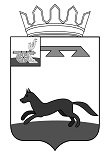 АДМИНИСТРАЦИЯМУНИЦИПАЛЬНОГО ОБРАЗОВАНИЯ«ХИСЛАВИЧСКИЙ  РАЙОН» СМОЛЕНСКОЙ ОБЛАСТИП О С Т А Н О В Л Е Н И Еот  30 декабря 2020г.  № 649О признании утратившими силу отдельных правовых актовВ связи с вступлением в силу 08 октября 2020 года Правительства Российской Федерации от 01 октября 2020 года №1576 «Об утверждении Правил осуществления контроля в сфере закупок товаров, работ, услуг в отношении заказчиков, контрактных служб, контрактных управляющих, комиссий по осуществлению закупок товаров, работ, услуг и их членов, уполномоченных органов, уполномоченных учреждений, специализированных организаций, операторов электронных площадок, специализированных электронных площадок и о внесении изменений в Правила ведения реестра жалоб, плановых и внеплановых проверок, принятых по ним решений и выданных предписаний, представлений»Администрация муниципального образования «Хиславичский район» Смоленской области п о с т а н о в л я е т :Признать утратившими силу:Постановление Администрации муниципального образования «Хиславичский район» Смоленской области от 28.12.2016 №517 «Об утверждении Порядка проведения плановых и внеплановых проверок в сфере закупок товаров, работ, услуг для обеспечения муниципальных нужд муниципального образования «Хиславичский район» Смоленской области;Постановление Администрации муниципального образования «Хиславичский район» Смоленской области от 17.08.2017 №375 «О внесении изменений в Порядок проведения плановых и внеплановых проверок в сфере закупок товаров, работ, услуг для обеспечения муниципальных нужд муниципального образования «Хиславичский район» Смоленской области.Настоящее постановление вступает в силу с момента подписания.Контроль за исполнением настоящего постановления возложить на начальника Финансового управления Н.И.Калистратову.Глава муниципального образования «Хиславичский  район» Смоленской области                                                                             А.В.Загребаев